Karta  pracy  dla 3 – latków  nr 13			Data 10.06.2020 r.Witamy Jezusa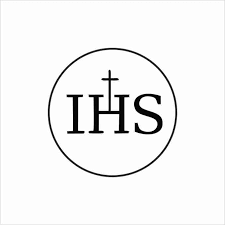 - Pokoloruj tło kartki na żółto – Hostię zostaw na biało - Posłuchaj i obejrzyj film pt. „Boże Ciało dlaczego Wielkie Przygotowania Jas”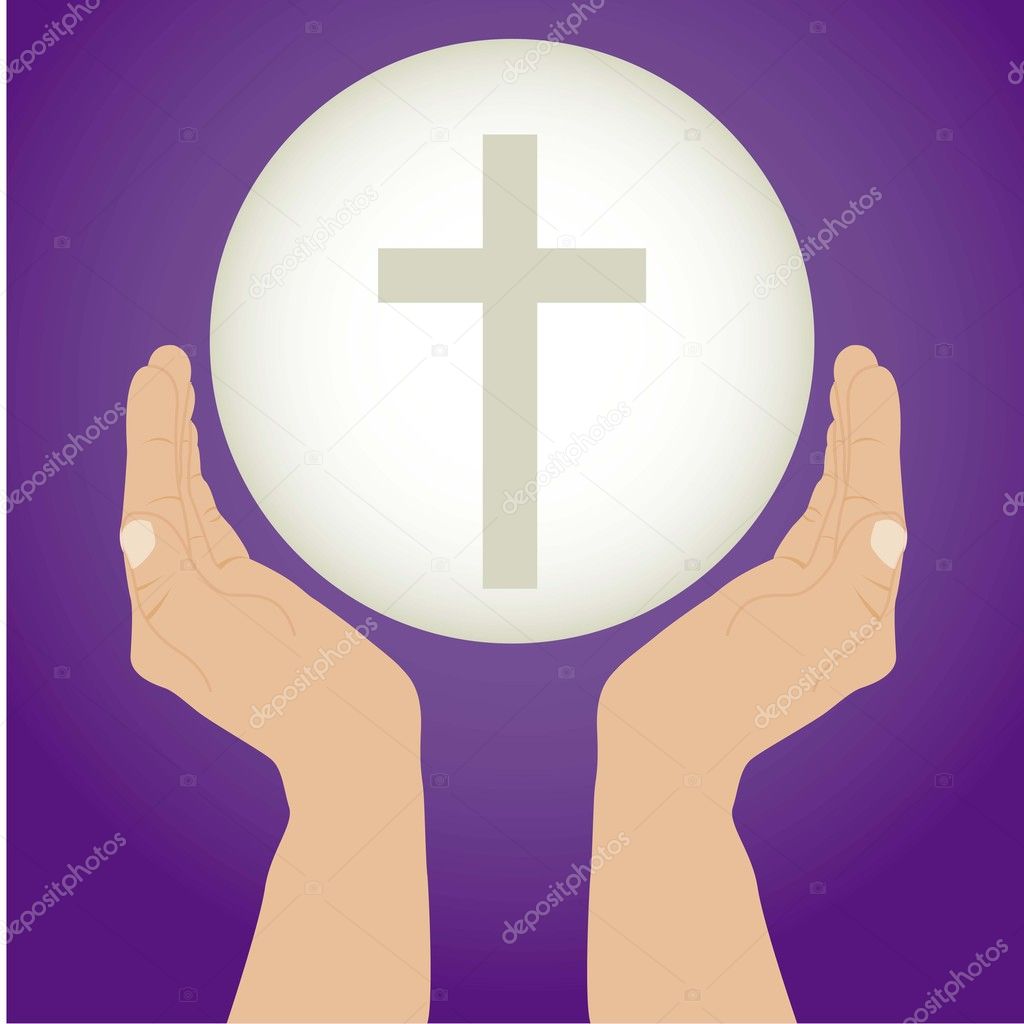 